HOTEL KORALPE   2023-24   CSOPORTOSKORALPE  - Abszolút hóbiztos pályaszállások 1600 -2000 m    PÁLYASZÁLLÁS!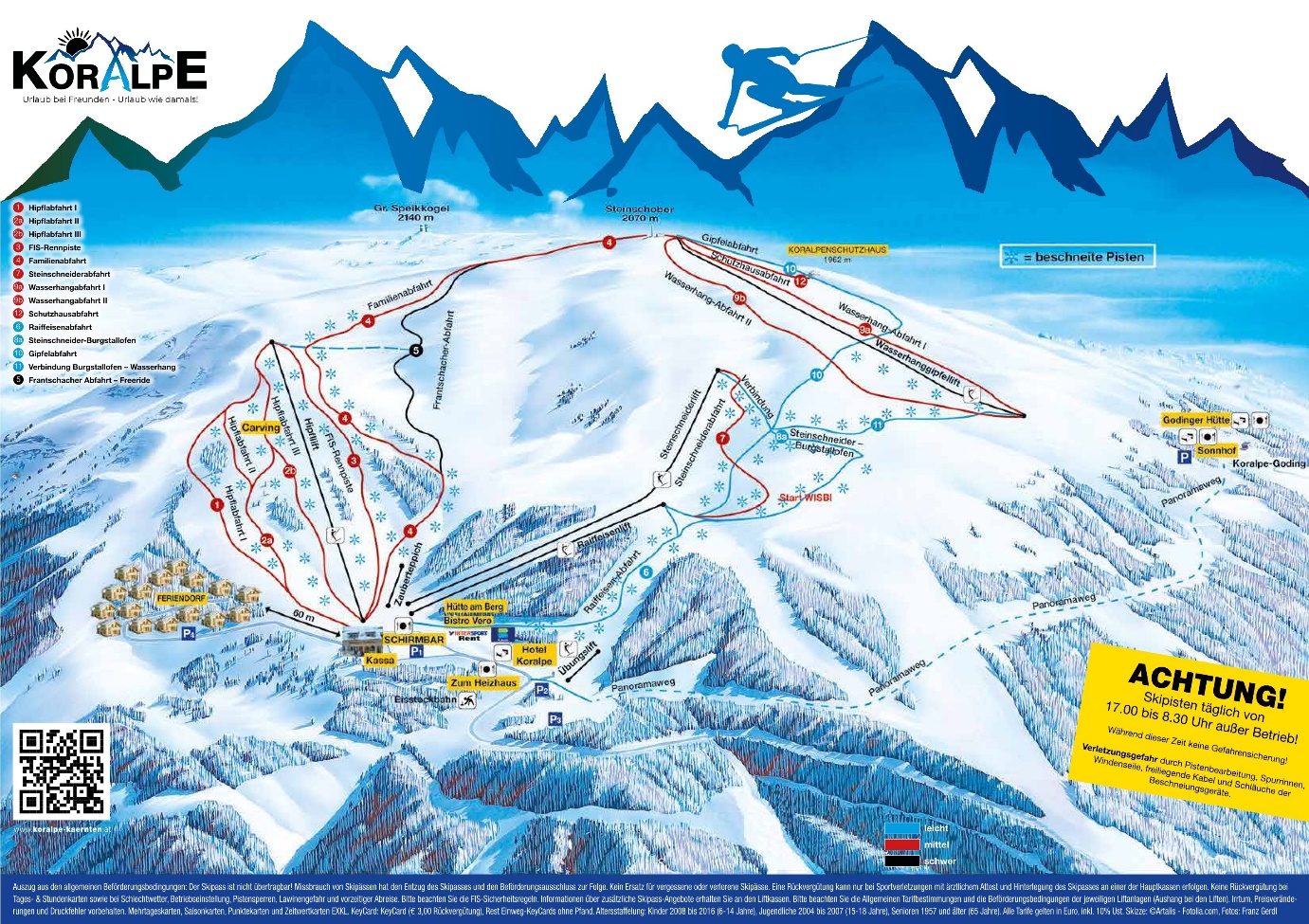 Koralpe sípályái a DÉL-KARINTIA/Lavanttal sírégió része. Egyedülálló téli élményt nyújt fiatalnak, idősnek, a család aprajának-nagyjának. Különlegessége: gyerekpálya, gyereklift, téli túraútvonalak, 3 km szánkópályaSíoktató: 	T.Vári Judit +36 30 3533315  	tvjuditszentendre@gmail.comKözlekedés: egyénileg, vagy zárt csoportoknak 800.000 Ft (bp-i kiállással max. 49 főig). Kiváltás, érvényesség: Koralpe
Síbérlet kiváltás feltétele: 3 € letét, mely a bérlet sérülésmentes leadásával visszajár. A csoportban min. 20 fő fizető diáknak kell lennie. Amennyiben nincs meg a 20 fő fizető diák, +10% fizetendő a csomagárakra.A sítársaság csak az azonos kezdő és zárónappal végződő, azonos típusú bérletek után ad ingyenességet.HOTEL KORALPE 3*Sílift: síliftek 50 méterre a szállástól!!Az újépítésű, a 2007. téli síszezon kezdetére átadott szálláshely közvetlenül a Koralpe síterület szívében található. A 2 egységből álló épületegyüttes igen modern, a második emeletről gyakorlatilag a pályára léphetnek vendégeink. Ajánljuk mindazoknak, akik kényelmes, családias hangulatú, a magyar határhoz közeli pályaszállást keresnek Ausztriában!Szolgáltatások: Étterem, recepció, sítároló, shop, billiárd, csocsóElhelyezés: 2-4 ágyas összkomfortos, TV-s szobákban (felnőttek esetén max. 3 főre, diákok esetén 4 fő elhelyezésére alkalmas)     Ellátás: Félpanzió. Speciális étkezés (pl. gluténmentes, laktózmentes) igényelhető 10 €/fő/éj Helyszínen fizetendő: Üdülőhelyi díj 2,2 €/fő/éj 17 éves kortól, 		                           kaució 20 €/főAz ár tartalmazza: Szállás, félpanzió, megrendelt síbérlet      0-2,99 éves korig grátisz (fp.ellátásra is),       3-6 éves kor között 150 €/fő/turnusÁgyneműhuzatot és törölközőt vinni kell, vagy a helyszínen 13 €/fő összegért bérelhető. Háziállat vihető: 15 € /kutya/nap étkezés nélkülGyermekágy lekérésre ingyenes.INGYENESSÉG: *ÚJ*!!!        Minden 10.csomagárat fizető diák vagy felnőtt!!! után 1 felnőtt ingyenes!Választható turnus időpontok:Besíző időszak:            2023.12.04-2023.12.25Szilveszteri főszezon:  2023.12.25-2024.01.07Előszezon:                    2024.01.07-2024.01.12                                     2024.01.12-2024.01.18                                     2024.01.18-2024.01.23                                     2024.01.23-2024.01.28Főszezon:                     2024.01.28-2024.02.02                                     2024.02.02-2024.02.07                                     2024.02.07-2024.02.12                                     2024.02.12-2024.02.17                                     2024.02.17-2024.02.22                                     2024.02.22-2024.02.27                                     2024.02.27-2024.03.03Utószezon:                   2024.03.03-2024.03.08                                     2024.03.08-2024.03.13                                     2024.03.13-2024.03.18                                     2024.03.18-2024.03.23                                     2024.03.23-2024.03.28Azokat a síszervezőket, akik a Hotelbe vagy a Fewo-ba legalább 45 fős csoportot szerveznek, vendégül látunk egy 3 napos sízésre (csoportonként 1 fő; szállás,félpanziós ellátás, síbérlet) vagy a nyári időszakban kirándulni 2 főt 3 éjszakára reggelis ellátással          ( 07.01-09.10 között )Részvételi díj€/fő/turnus (6 nap/5 éjszaka)Nem síelő 6 éves kortólSzállás FP+ 4 napos diák síbérletSzállás FP+ 5 napos diák síbérletSzállás FP+ 4 napos felnőtt síbérletSzállás FP+ 5 napos felnőtt síbérlet12.07-12.2501.07-01.2803.03-03.2823532034538040012.25-01.0701.28-03.03255335355400410